Pesterzsébet, 2018. július 1.ifj. Takaró Tamás, lelkész„Hitt Ő és az Ő egész háza népe”Alapige: János 4; 46-54„Ismét a galileai Kánába méne azért Jézus, ahol a vizet borrá változtatta. És volt Kapernaumban egy királyi ember, akinek a fia beteg vala. Mikor ez meghallá, hogy Jézus Júdeából Galileába érkezett, hozzá méne és kéré őt, hogy menjen el és gyógyítsa meg az ő fiát; mert halálán vala. Monda azért néki Jézus: Ha jeleket és csodákat nem láttok, nem hisztek.Monda néki a királyi ember: Uram, jőjj, mielőtt a gyermekem meghal.Monda néki Jézus: Menj el, a te fiad él. És hitt az ember a szónak, amit Jézus mondott néki, és elment. Amint pedig már megy vala, elébe jövének az ő szolgái, és hírt hozának néki, mondván, hogy: A te fiad él. Megtudakozá azért tőlük az órát, amelyben megkönnyebbedett vala; és mondának néki: Tegnap hét órakor hagyta el őt a láz; Megérté azért az atya, hogy abban az órában, amelyben azt mondá néki a Jézus, hogy: a te fiad él. És hitt ő, és az ő egész háza népe.Ezt ismét második jel gyanánt tevé Jézus, mikor Júdeából Galileába ment.”Kedves Testvérek! Minden édesapa, édesanya számára roskasztóan nehéz teher, ha a gyermekével valamilyen baj történik. Különösen az gyötör meg egy családot, ha egy gyermek megbetegszik. Elég egy magasabb láz, egy átvirrasztott éjszaka, egy rosszabb lelet. Ó, hogy tudunk aggódni; mi lesz gyermekünkkel. Hát még akkor, ha kiderül, hogy valami nagyobb baj van…János evangéliumának felirata szerint egyszer egy királyi tisztviselő kereste fel Jézust. Pontosan nem tudható, hogy milyen tisztséget töltött be Heródes negyedes fejedelem királyi udvarában. Azonban az biztos, hogy egy sikeres, jó módú, szolgákat tartó, magas rangú férfi volt. Körülbelül 30 kilométer távolságból, Kapernaumból érkezett Kánába Jézushoz, kérésével. A kérése pedig sürgető volt, mert baj volt otthon. A gyermeke halálos betegségben szenvedett. Az eredeti szövegből kiderül, hogy hosszabb ideje rosszul volt már ez a kisfiú. Minden bizonnyal korábban sokféle orvossal próbálkozott már az édesapa fia meggyógyítása érdekében, sikertelenül. Azonban, most hallva, hogy Jézus a galileai Kánában jár, elé sietett, kérve, hogy menjen vele haza és árassza fiára gyógyító hatalmát, csodatevő erejét.Kedves Testvérek, meglepő, hogy ezt a megrendült édesapát, Jézus nem fogadta túlságosan meleg szívvel. Az apa nem hallott tőle bátorító szót. Az Úr nem mondta neki, hogy ne félj, nemsokára segítek. Vagy valamiféle bíztatást. Sőt. Jézus válasza rövid és elutasító volt: „Ha jeleket és csodákat nem láttok, nem hisztek.” Olyan ez a mondat, mintha Jézus ezen a megsebzett szíven, ütni akart volna még egy sebet. Egy szót sem mondott a fiúról. Nem bátorította meg az édesapát, nem hangzott el a remény szava. Jézus az apára koncentrált, akiben a tipikus Galileabeli embert látta. Jézus innen származott, a galileai Názeretben nőtt fel. Az idevalósiak tehát gyerekkorától ismerték Jézust, ezért nehezen hittek benne.Éppen ez előtt a történet előtt olvashatjuk, hogy Jézus arról is beszél, hogy nincsen tisztessége a prófétának a saját hazájában. Úgy voltak vele a Galileabeliek, mégiscsak itt nőtt fel ez a Jézus, hallották ugyan, hogy Júdeában, Samáriában milyen csodákat tett, mennyi emberre hatott, de hát, ha tényleg ilyen különleges, nagyhírű ember lett, hát mutasson jeleket. Szépen-szépen beszél, de ha egy-két csodát tesz, majd hiszünk benne mi is. Hiszünk majd neki.Jézus ebben az apában a tipikus Galileait látta, a csodahit emberét, aki akarja a családjában a gyógyulást, különös jel, vagy csoda által, de egyébként Benne nem hisz. Egyébként Őt nem keresné fel, az üdvösségével nem törődik. Nem véletlen, hogy többes számban beszél hozzá Jézus, kimondatlanul is jelezve neki, te is egy vagy a tipikus hazámbeliek közül. „Ha jeleket és csodákat nem láttok, nem hisztek.”Kedves Testvérek, kiderül ebből a feddő mondatból az is, hogy Jézus elégtelennek tartja azt a hitminőséget, amely csupán válságos helyzetben mozdul Felé és akkor is csak csodák és jelek látásától függ. Kevésnek tartja azt a gondolkodást, hogy ha csodálatosan segít az Isten, majd hinni fogok benne én is. Ha pedig nem, akkor elfordulok Tőle. A jel és a csoda csak akkor ér valamit Jézus szerint, ha mögötte a jelzettett, a csodát végrehajtót is meglátja az ember és hisz benne. Mert a hit lényege, hogy Jézushoz köt, Jézussal való közösségbe vezet. Nem a csodában kell hinni, hanem Jézusban! S aki hinni fog Jézusnak és Jézusban, csodákat tapasztaló emberré lesz. Ez Jézus sorrendje. De sok jel- és csodaváró keresztyén ember jár a templomainkba! Nekem is mondták már, ha ez és ez megtörténne akár itt a templomban, én hinnék. Ha például egy kézrátételes gyógyító csodát látnék; én hinnék. Vagy egy a normálistól eltérő, megmagyarázhatatlan jelet látnék, akkor hinnék. Aki ezt mondta nekem, már évek óta nincsen közöttünk. A családja sem… „Ha jeleket és csodákat nem láttok, nem hisztek.”Testvérek! Hitpróba is, ez a látszólag elutasító jézusi mondat. Mit tesz most ez magas rangú, jómódú, tekintélyes férfi? Amennyiben megbántva, csalódva elmegy, akkor világos, hogy csak kihasználni akarta Jézust, de semmilyen benső, azaz hitbeli kapcsolat nem fűzi hozzá. Vajon kiállja-e hite az első próbát? S vajon a mi hitünk milyen minőségű? Hányszor éreztük egy-egy nehéz ügyünk kapcsán, hogy Isten nem is felel. Mintha elutasítana. Vagy azt tapasztaltuk, mint ez az apa: másról beszél velem, mint amiről én beszéltem Neki. A legtöbb templomot, egyházat elhagyó emberre igaz, hogy csak felhasználni akarta Istent. S mert nem arról beszélt vele Isten, mint amiről Ő várta, hogy szó legyen, egyszerűen csalódva elment. Úgy érezte, hogy nem állt Isten a rendelkezésére. Hát, hogy hogy nem? Milyen sokak imádsága arról szól csupán, hogy mit tegyen meg Isten. Felhasználni szeretnénk Jézust is. Az ajándéka igen. A segítsége igen. A csoda kell. Ő maga nem kell igazán. Mi ne legyünk ilyenek, Testvérek!„Ha jeleket és csodákat nem láttok, nem hisztek.” Az édesapának azonban nem volt sem ereje, sem képessége arra, hogy erre érdemben bármit is feleljen. Nem cáfolta Jézus feltételezését, nem utasította el, meg sem erősítette. Képtelen volt ekkor erre bármit is felni. Neki egy halaszthatatlan ügye volt, a fia sorsa. Ugyanakkor az első próbát kiállta. Nem sértődött meg, nem fordított hátat, nem hagyta ott Jézust csalódottan. Sürgetően újra kért. Könyörgött. Magát megalázta, Jézust már urának nevezte. „Uram, jőjj, mielőtt a gyermekem meghal.” Jézus válaszol. Most már arra felel, amivel megkereste ez a férfi. „Menj el, a te fiad él.” Egyszerre felemelő és bátorító ez a mondat, ugyanakkor nagyon nehéz is. Kedves Testvérek, ez a kijelentés a második nagy próbatétel a főember számára. Amennyiben Jézusban csak valamiféle kuruzslót, vagy csodadoktort lát, akkor ragaszkodni fog ahhoz, hogy menjen el vele haza és feltétlen vegye kezelésbe fiát. Azonban, ha ennél valaki többet lát Jézusban, olyan személyt, aki Isten küldötteként képes cselekedni, akkor nem is szükséges, hogy vele menjen. Akkor nem kell érintés. Nem kell semmilyen eszköz. Nem kell, hogy megfogja fia kezét. Ha több mint egy csodadoktor, ha Ő az Isten Fia, ha Ő valóban Úr élet és halál erői felett, akkor elég lesz Jézus szava is. S Jézus már szól is: „Menj el, a te fiad él.” Kedves Testvérek ez a második nagy hitpróbája az édesapának. Elhiszi e most, amit Jézus mondott? Talán Jézus is meglepődött azon, ahogyan fogadta szavát ez a Galileából való királyi tisztviselő. „És hitt az ember a szónak, a mit Jézus mondott néki, és elment.” Kiállta a próbát. Nem unszolta tovább Jézust. Elindult hazafelé Jézus nélkül, mégis Jézusba vetett hittel. Az édesapa újbóli könyörgésére Jézus kilépett az elzárkózásból, de nem úgy, ahogyan az apa várhatta. Nem ment el vele, ahogyan kérte Őt gyermeke betegágyához. Ez a férfi mégis elfogadta Jézus döntését. Mit tett az Úr? Útnak indította az édesapát a gyógyulás ígéretével. S ez az apa nem kételkedett, nem vitatkozott, nem okoskodott, hanem bízva Jézus szavában, haza indult, összesen egy ígérettel a szívében. Látni nem láthatta annak valóságát, amit Jézus mondott. Bizonyossága nem volt arról, hogy igaz, amit az Úr ígért. De mert Jézus mondta, Ő ígért gyógyulást fiának, elhitte és megtette, amit mondott. A csoda mindig úgy születik, hogy valaki elhiszi azt, amit Jézus mond, akkor is, ha nem logikus, ha nem hihető, ha nehéz is, és megcselekszi engedelmesen azt, amit az Úrtól hallott. Hadd kérdezzem, van-e igéd, ígéreted az Istentől? Őrzöl-e a szívedben egy kijelentését? Igéjét? És ha igen, elhiszed-e?Kedves Testvérek, a történet úgy záródik, hogy a Jézus indítására hittel hazafelé induló ember, még mielőtt hazaér, hírt kap a csodáról is. Szolgái jöttek vele szembe a jó hírrel, szó szerint azt mondva, amit Jézus néhány órával azelőtt ígért neki. „A Te fiad él.”Bizonyossá vált számára, hogy valóban Jézus volt a gyógyító, akinek ehhez ott sem kellett lennie, ahol a beteg feküdt. Isten pedig a hit útjára lépő ember mellé testvéreket küld erősítésképpen, gondoskodva arról, hogy a megszületett hit erősödjön, növekedjen. Amikor hazaérve boldogan megölelte gyógyult fiát, még inkább hitt Jézusban. Teljesült a család kívánsága, a kisfiú meggyógyult. Azonban az apa ezzel nem tekintette befejezettnek Jézussal való ügyét. Nem csak addig lett hívővé, ameddig szüksége volt a segítségre!Kiderül ez abból is, hogy Jézusba való hite áldásul lett egész háznépének. Ennek a férfinak az egész családja hívővé lett. Éppen arra az útra vezette övéit, amin Jézus indította el őt. Kedves férjek, édesapák, olyan jó, hogy sokan vagytok itt ebben a gyülekezetben! De jó volna, ha mindannyiótokra igaz lenne, hogy hitetek eredményeként egész háznépetek gyermekeitek, unokáitok, a hozzájuk tartozókkal együtt hitre jutnának Jézusban. Ez bizony nagymértékben függ a Ti hitetek, a mi hitünk, a családfők hitének minőségétől! „Higgy az Úr Jézus Krisztusban, és üdvözülsz mind te, mind a te házad népe!”Befejezem azzal, hogy Jézusnak ma is van hatalma válságos helyzetekben segíteni. Itt ebben a gyülekezetben is sokan tapasztalták ezt. Az igei sorrend ez: hinni Isten ígéretében, engedelmeskedni kijelentésének, aminek következménye a csodás megtapasztalás. Kívánok mindannyiunknak ilyen drága, áldott megtapasztalásokat,	Ámen!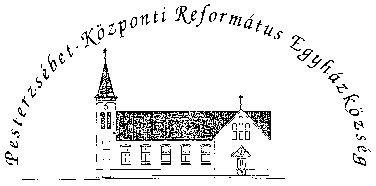 Pesterzsébet-Központi Református Egyházközség1204 Budapest, Ady E. u. 81.Tel/Fax: 283-0029www.pkre.hu   1893-2018